ARRETE 2024/02portant délégation de fonction à Roland CARLIER, conseiller communautaire de Luberon Monts de Vaucluse, pour la signature de la convention cadre « Durance Vauclusienne »Le Président de la communauté d’agglomération Luberon Monts de Vaucluse,Vu le Code général des collectivités territoriales ;Vu l’arrêté préfectoral du 14 octobre 2019 portant modification des statuts de la communauté d’agglomération Luberon Monts de Vaucluse, modifié par l’arrêté préfectoral du 29 janvier 2020 ;Vu la délibération du conseil communautaire n°2020/32 en date du 9 juillet 2020 portant installation d’un nouveau conseiller communautaire ; Vu la délibération du conseil communautaire de LMV n° 2023-184 du 7 décembre 2023 portant approbation de la convention cadre Durance Vauclusienne.Afin de permettre la signature de la convention mentionnée dans la délibération n° 2023/184, il convient de procéder à une délégation de signature au profit de Monsieur Roland CARLIER, conseiller communautaire de la communauté d’agglomération Luberon Monts de Vaucluse ;Considérant que cette délégation de signature n’a pas pour effet de dessaisir le Président qui demeure responsable et peut intervenir à tout moment pour signer tout document qu’il juge nécessaire ;   ArrêteArticle 1 : Il est donné délégation à Monsieur Roland CARLIER, conseiller communautaire de LMV, pour signer la convention cadre « Durance Vauclusienne » en lieu et place du Président.Cette convention sera signée avec le Département de Vaucluse, le Syndicat Mixte d’Aménagement de la Vallée de la Durance, la communauté d’agglomération du Grand Avignon et la communauté territoriale Sud Luberon.Article 2 : La directrice générale des services est chargée de l’application du présent arrêté qui sera publié et notifié à l’intéressé et dont une ampliation sera transmise à madame la Préfète de Vaucluse et à Monsieur le Trésorier principal.Fait à Cavaillon, le 29/02/2024Le Président,Gérard DAUDET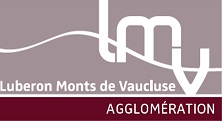 République française                                                           2024/….Département de Vaucluse – Arrondissement d’AptExtrait du registre des arrêtés du PrésidentDate de notificationNom, PrénomParapheSignatureRoland CARLIER